Rencontres nationales des codeurs en LfPC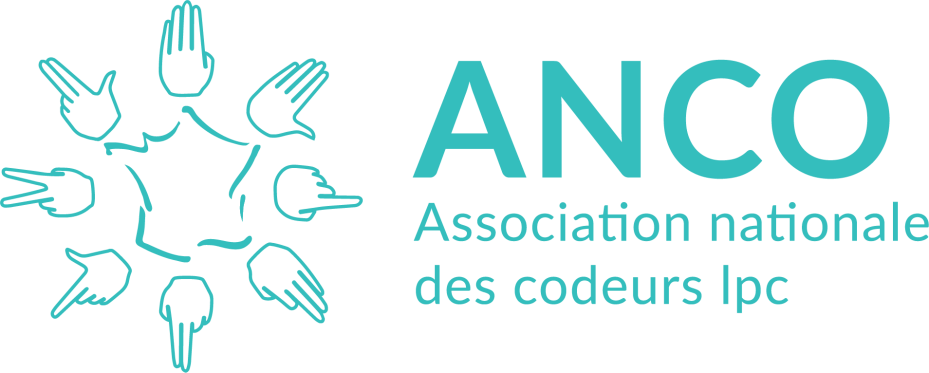 à L’IDJS Les Gravouses 4 rue de Barante63100 CLERMONT-FERRANDVendredi 25 et samedi 26 mars 2022Inscription établissement (à retourner avant le 1er février 2022)Établissement : ……………………………………………………………………………………………………………………………………………………Adresse : ……………………………………………………………………………………………………………………………….…………………………..CP : ………………..  Ville : ………………………..………..  Tél : ………………...………………  E-mail : ……….…………….……………………..Personne référente : Mme, Mlle, M …………………………………………………..  Prénom : ………….………………..……………………..………Personne(s) inscrite(s) :Mme, Mlle, M. NOM : ……………………………..…………  Prénom : …………………………….…  Fonction : ………….…………………Mme, Mlle, M. NOM : ………………………………..………  Prénom : …………………….…………  Fonction : …………….………………Mme, Mlle, M. NOM : …………………………………..……  Prénom : ……………………….………  Fonction : ……………….……………Mme, Mlle, M. NOM : ……………………………………..…  Prénom : ………………………….……  Fonction : ………………….…………Inscription aux ateliers (indiquez en numérotant par ordre de préférence 4 ateliers parmi les 6 proposés, de chaque personne inscrite)Inscription(s)  à la séance de yoga du vendredi 25 mars de 17h30 à 18h00 Nom :Nom :Nom :Nom : TARIF DES JOURNEES : 200 euros x ……. Personnes      Soit un total de …………. euros Chèque libellé à l’ordre de l’ANCO envoyé au siège Virement IBAN : FR7614265006000800444595940  Je désire établir une convention de formation.  Je désire recevoir une facture acquittée.Date : 			Signature :Atelier échanges de pratiqueNom :Nom :Nom :Nom :Coder en LfPC auprès des adolescentsPartenariat avec les enseignants de l’Education Nationale Conditions de travail des codeurs.ses en LfPCEtre ou devenir codeur.se en micro-entreprise ou CESUCoder les langues étrangères Gestes et bonnes postures professionnelles-prévention TMS